Markets and Reliability Committee Special Session - Transparency & End of Life PlanningPJM Conference and Training Center, Valley Forge, PA February 7, 20209:00 a.m. – 3:00 p.m. EPTAdministration (9:00-9:10)Mr. Jeffrey McLaughlin, PJM, will review administrative items. Work plan (9:10-9:20)Mr. Jim Gluck, PJM will review the updated work plan for this initiative.Solution Development (9:20-2:45)Additions to Interest IdentificationMr. Jim Gluck will solicit stakeholder additions to the Interest Identification section of the ‘Options and Packages Matrix’. Additions to Design Components and OptionsMr. Jim Gluck will solicit stakeholder additions to the Design Components and Options section of the ‘Options and Packages Matrix’. Narrow OptionsMr. Jim Gluck will lead stakeholders in an exercise to refine and narrow Options for the ‘Options and Packages Matrix’.Develop PackagesMr. Jim Gluck will lead stakeholders in an exercise to develop Solution Packages for the ‘Options and Packages Matrix’.Author: J. McLaughlin Antitrust:You may not discuss any topics that violate, or that might appear to violate, the antitrust laws including but not limited to agreements between or among competitors regarding prices, bid and offer practices, availability of service, product design, terms of sale, division of markets, allocation of customers or any other activity that might unreasonably restrain competition.  If any of these items are discussed the chair will re-direct the conversation.  If the conversation still persists, parties will be asked to leave the meeting or the meeting will be adjourned.Code of Conduct:As a mandatory condition of attendance at today's meeting, attendees agree to adhere to the PJM Code of Conduct as detailed in PJM Manual M-34 section 4.5, including, but not limited to, participants' responsibilities and rules regarding the dissemination of meeting discussion and materials.Public Meetings/Media Participation: Unless otherwise noted, PJM stakeholder meetings are open to the public and to members of the media. Members of the media are asked to announce their attendance at all PJM stakeholder meetings at the beginning of the meeting or at the point they join a meeting already in progress. Members of the Media are reminded that speakers at PJM meetings cannot be quoted without explicit permission from the speaker. PJM Members are reminded that "detailed transcriptional meeting notes" and white board notes from "brainstorming sessions" shall not be disseminated. Stakeholders are also not allowed to create audio, video or online recordings of PJM meetings. PJM may create audio, video or online recordings of stakeholder meetings for internal and training purposes, and your participation at such meetings indicates your consent to the same. Participant Identification in WebEx:When logging into the WebEx desktop client, please enter your real first and last name as well as a valid email address. Be sure to select the “call me” option.PJM support staff continuously monitors WebEx connections during stakeholder meetings. Anonymous users or those using false usernames or emails will be dropped from the teleconference.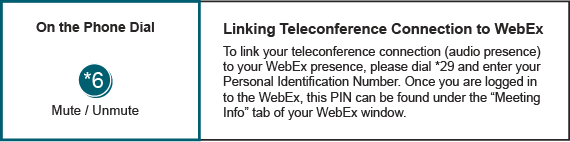 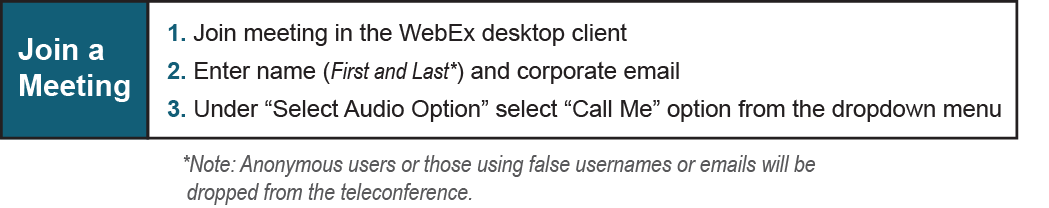 Future Agenda Items (2:45-3:00)Future Agenda Items (2:45-3:00)Future Agenda Items (2:45-3:00)Continue Solution Development process per Manual 34: Develop Solutions Options, Narrow Options, Develop Packages, Narrow Packages.Continue Solution Development process per Manual 34: Develop Solutions Options, Narrow Options, Develop Packages, Narrow Packages.Continue Solution Development process per Manual 34: Develop Solutions Options, Narrow Options, Develop Packages, Narrow Packages.Future Meeting DatesFuture Meeting DatesFuture Meeting DatesMarch  5, 2020 9:00 a.m. PJM Conference & Training Center/ WebExMarch 24, 2020 9:00 a.m. PJM Conference & Training Center/ WebEx